Essentials of ManagementApril 2022 ExaminationAnswer 1.IntroductionEach business venture has been affected by the onset of the spread of the coronavirus. A retail supply chain is one of the most significantly impacted phases of any organization. There are numerous dangers associated with retails and the delivery chain. There were several steps taken through the retailers to provide the consumers with their essential items to satisfy the desires of their fitness and the well-being of the societies. When it comes to Ravino companies, the most pleasing effect that the organization has acquired has been its coordination of the various retail Its Half solved onlyBuy Complete from our online storehttps://nmimsassignment.com/online-buy-2/NMIMS Fully solved assignment available for session April 2022,your last date is 25th March 2022.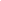 Lowest price guarantee with quality.Charges INR 299 only per assignment. For more information you can get via mail or Whats app also
Mail id is aapkieducation@gmail.comOur website www.aapkieducation.comAfter mail, we will reply you instant or maximum1 hour.Otherwise you can also contact on ourwhatsapp no 8791490301.Contact no is +91 87-55555-879Answer 2IntroductionWhen it comes to the departmentalization of an employer, it's far regarded because the method enables group the activities into diverse departments in line with the knowledge of its employees. When the exertions force is split, it develops specialists that may require coordination with the other employees. The coordination of most people of various departments helps an organization perform its desires and targets. A number of the most famous departmentalization strategies include practical, product, customer, geographic, and procedure departmentalization. It is Answer 3a.IntroductionIts miles the moves taken up via the leaders of an organization or a business task that has a massive effect on their subordinates. There are some leadership styles that a pacesetter can pick out from following the organization's goals. However, it's far how it is implemented that determines the organization's destinAnswer 3bIntroductionPaul Hersey and Ken Blanchard were the first people to come up with the idea of situational management. It is considered to be a version that allows managing organizational behaviors. Situational management no longer best prepares the chief to be flexible in any situation; 